LES PASSEJAÏRES DE VARILHES                    				  	 FICHE ITINÉRAIREVARILHES n° 91"Cette fiche participe à la constitution d'une mémoire des itinéraires proposés par les animateurs du club. Eux seuls y ont accès. Ils s'engagent à ne pas la diffuser en dehors du club."Date de la dernière mise à jour : 15 mai 2020La carte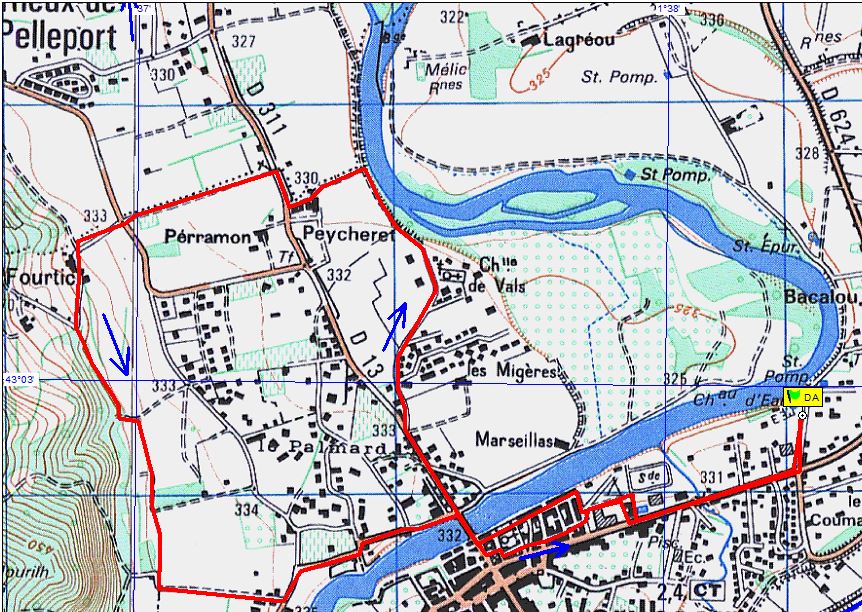 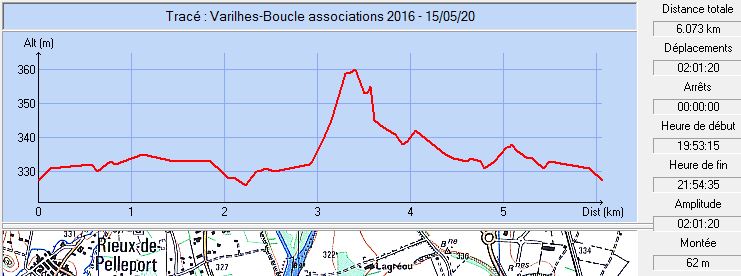 Commune de départ et dénomination de l’itinéraire : Varilhes – Parking du centre de loisirs Jean-Jaurès – Boucle par la chapelle de Vals depuis le centre J .JaurèsDate, animateur(trice), nombre de participants (éventuel) :03.09.2016 – M. Souleils – 14 participantsL’itinéraire est décrit sur les supports suivants : Parcours "inventé" par Michel SouleilsClassification, temps de parcours, dénivelé positif, distance, durée :Promeneur - 2h00 –  –  – 1/2 journéeIndice d’effort :  21  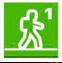 Balisage : Jaune sur la partie commune avec le parcours "Boucle par la chapelle de Vals et Rieux depuis Varilhes" (Fiche Varilhes n° 91). Pas de balisage ailleurs.Particularité(s) : Sortie organisée à l’occasion de la fête des associations de VarilhesSite ou point remarquable :Les vieilles maisons de VarilhesLa chapelle de ValsTrace GPS : Oui Distance entre la gare de Varilhes et le lieu de départ : Observation(s) : 